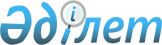 О признании утратившим силу приказа Министра энергетики Республики Казахстан от 2 июля 2015 года № 455 "Об утверждении Положения о стационарных пунктах наблюдений"Приказ и.о. Министра экологии, геологии и природных ресурсов Республики Казахстан от 21 января 2022 года № 21. Зарегистрирован в Министерстве юстиции Республики Казахстан 24 января 2022 года № 26622
      В соответствии с пунктом 2 статьи 27 Закона Республики Казахстан "О правовых актах", ПРИКАЗЫВАЮ:
      1. Признать утратившим силу приказ Министра энергетики Республики Казахстан от 2 июля 2015 года № 455 "Об утверждении Положения о стационарных пунктах наблюдений" (зарегистрирован в Реестре государственной регистрации нормативных правовых актов за № 11859).
      2. Департаменту экологической политики и устойчивого развития Министерства экологии, геологии и природных ресурсов Республики Казахстан в установленном законодательством Республики Казахстан порядке обеспечить:
      1) государственную регистрацию настоящего приказа в Министерстве юстиции Республики Казахстан;
      2) размещение настоящего приказа на интернет-ресурсе Министерства экологии, геологии и природных ресурсов Республики Казахстан после его официального опубликования;
      3) в течение десяти рабочих дней после государственной регистрации настоящего приказа в Министерстве юстиции Республики Казахстан представление в Департамент юридической службы Министерства экологии, геологии и природных ресурсов Республики Казахстан сведений об исполнении мероприятий, предусмотренных подпунктами 1) и 2) настоящего пункта.
      3. Контроль за исполнением настоящего приказа возложить на курирующего вице-министра экологии, геологии и природных ресурсов Республики Казахстан.
      4. Настоящий приказ вводится в действие после истечения десяти календарных дней после дня его первого официального опубликования.
      "СОГЛАСОВАН"Министерство финансовРеспублики Казахстан
      "СОГЛАСОВАН"Министерство энергетикиРеспублики Казахстан
					© 2012. РГП на ПХВ «Институт законодательства и правовой информации Республики Казахстан» Министерства юстиции Республики Казахстан
				
      И.о. министра экологии, геологиии природных ресурсовРеспублики Казахстан 

А. Примкулов
